Решётка защитная DPA-BAR-410-190, SPP-BAR-690-140, SPP-BAR-1310-150  для светильниковРуководство по эксплуатацииРешетка защитная для светильников DPA-BAR-410-190, SPP-BAR-690-140, SPP-BAR-1310-150 служит для надежной защиты рассеивателей светильников от механических повреждений и попадания посторонних предметов. Идеально подойдет для установки в спортзалах, на складах, производствах, парковках и пр. Решетка покрыта специальным антикоррозийным покрытием, защищающим от агрессивного проявления окружающей среды. Решетка надежно крепится к светильнику специальным кронштейном, который поставляется в комплекте.  1 ТЕХНИЧЕСКИЕ ДАННЫЕТемпература эксплуатации	от -45°С до +45°СГабаритные размеры (ДхШхВ), не более                           1310х200х95 мм            690x190x95 мм            410x240x75 ммМасса, не более                                                                           0,8 кг                                  0,5 кг                         0,3 кг                   2 КОМПЛЕКТ ПОСТАВКИРешетка защитная для светильника в сборе                            - 1 шт.Руководство по эксплуатации                                                   - 1 экз.3 ПОДГОТОВКА К РАБОТЕ.Закрепить кронштейн поз.1 на установочную поверхность. Закрепить светильник поз.2 на кронштейн Закрепить решётку поз.3 на кронштейн поз.1(рис. 1).4 ПРАВИЛА ХРАНЕНИЯ И ТРАНСПОРТИРОВАНИЯ.Транспортирование изделий осуществляется различными видами транспорта при температуре от +40° С до -50° С при условии защиты от атмосферных осадков. Хранить изделия в упаковке изготовителя в закрытых помещениях при температуре от +40° С  до -50° С и относительной влажности 75%. 5 ГАРАНТИЙНЫЕ ОБЯЗАТЕЛЬСТВА ИЗГОТОВИТЕЛЯГарантийный срок эксплуатации 18 месяцев со дня ввода в эксплуатацию. Срок службы не менее 10 лет.Срок сохраняемости изделия в упаковке – 2 года со дня отгрузкиПо истечении срока службы изделие утилизировать в соответствии с указаниями местных органов власти.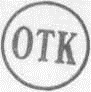 8 СВИДЕТЕЛЬСТВО О ПРИЁМКЕПредставитель службы контроля предприятия   «_____»_______________ 202  г.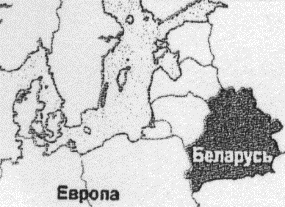 ЧПТУП ”Витебское электротехническое предприятие”СВЕТ” Республика Беларусь 210002 г. Витебск,ул. Ломоносова 2А.Тел./факс 8-0212-36-66-32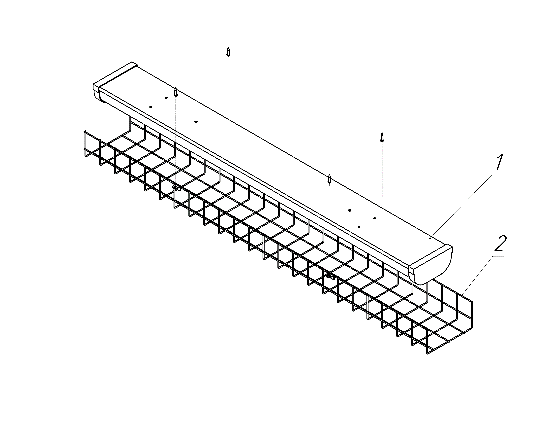 Рисунок 1. Схема монтажа защитной решётки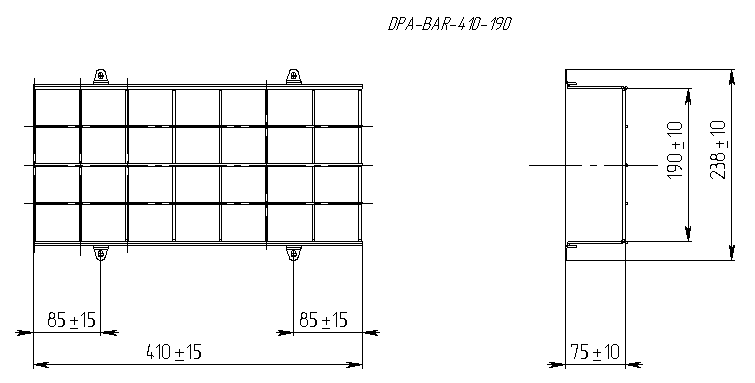 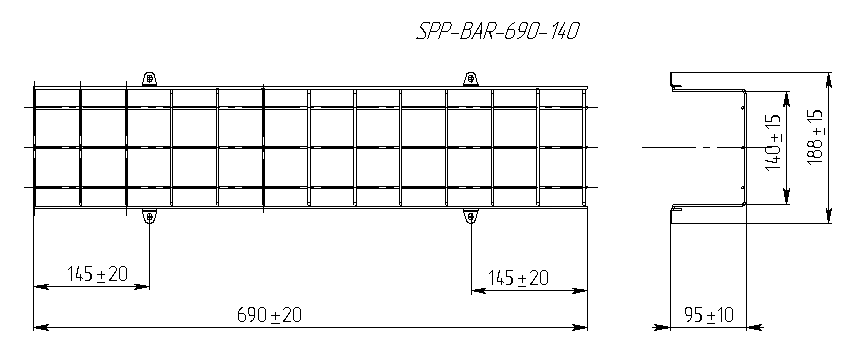 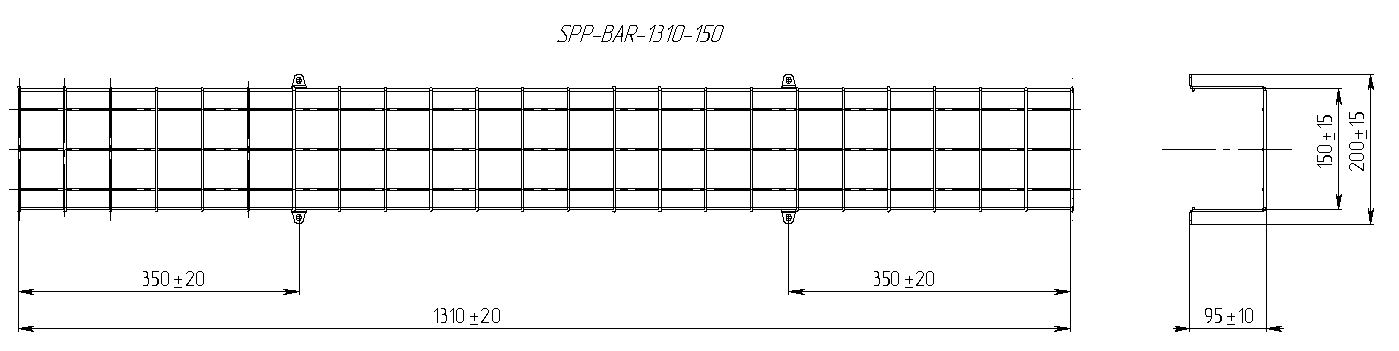 Корғаныс торы DPA-BAR-410-190, SPP-BAR-690-140, SPP-BAR-1310-150 шамдар үшінПайдалану жөніндегі нұсқаулықDPA-BAR-410-190, SPP-BAR-690-140, SPP-BAR-1310-150 шамдарына арналған қорғаныш торы шам диффузорларын механикалық зақымданудан және бөгде заттардың түсуінен сенімді қорғау үшін қызмет етеді. Спорт залдарында, қоймаларда, өндірістерде, автотұрақтарда орнатуға өте ыңғайлы. Тор қоршаған ортаның агрессивті көріністерінен қорғайтын арнайы коррозияға қарсы жабынмен жабылған. Тор арматураға арнайы кронштейнмен сенімді түрде бекітіледі, ол жиынтықта келеді.1 Техникалық мәлiметтерПайдалану жағдайындағы қоршаған орта температурасының диапазоны     от -45°С до +45°СЖалпы өлшемдері (lxhxb), мм артық емес                                                                 1320х230х96 мм                                                                                                                                          690x190x95 мм                                                                                                                                          410x240x75 ммСалмағы, кг артық емес                                                                                                         1,4 кг     2 Жеткізу жиынтығы Корғаныс торы шамдар үшін     	-1 данаПайдалану жөніндегі нұсқаулық	-1 дана3 Жұмыска дайындықПоз.1 кронштейнiн бекiту бетiне бекiтiнiз. Шамнын 2-позициясын кронштейнге бекiтiнiз (Сурет 1).4 Сақтау және тасымалдау ережелерi Шамдарды тасымалдау шамдарды жауын-шашыннан қорғаған жағдайда плюс 40°С-тан минус 50°С-қа дейінгі температурада әртүрлі көлік түрлерімен жүзеге асырылады. Шамдарды дайындаушының қаптамасында жабық үй-жайларда плюс 40°С-тан минус 50°С-қа дейінгі температурада және 75% салыстырмалы ылғалдылықта сақтаңыз. 5 Дайынндаушының  кепiлдiк мiндеттемелерiКепілдік мерзімі шамдарды пайдалануға берген күннен бастап 18 ай. Қызмет ету мерзімі кемінде 10 жыл. Қызмет ету мерзімі аяқталғаннан кейін шамдарды жергілікті билік органдарының нұсқауларына сәйкес  тастаңыз. 6 Қабылдау туралы куәлiк 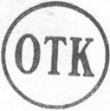 Кәсіпорынның бақылау қызметінің өкілі   «	» 			 202  ж.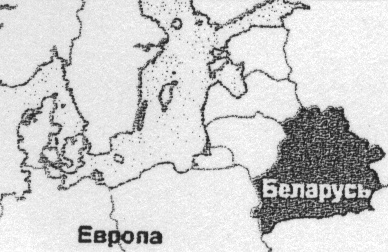 ЧПТУП «Витебск электротехникалық кәсіпорны «Жарык» Беларусь Республикасы 210002 ж. Витебск қ., Ломоносов көшесі 2А.Тел. / факс 8-0212-36-66-32Сурет 1. Корғаныс торын орнату схемасыЗаполняет торговая организацияНаименование торговой организации, контактный телефон________________________________________________________________________________________________________________Дата продажи   _____________            М.П.Продавец (подпись)_________          Сауда ұйымы толтырады Ұйымның атауы, байланыс телефоны _______________________________________________________________________________________________________________________________________________________Сату күні _____________            М.П.Сатушы (қолы)_________          